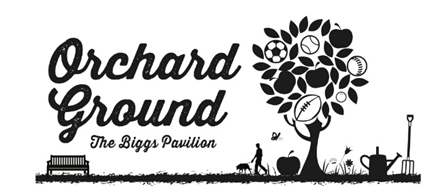 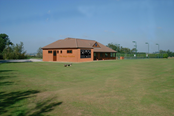 Orchard Ground Committee Meeting AgendaThursday 23rd February 2017 The UnicornAttendee’s:			Mark CheethamDuncan Mack			Mike BushMartyn Waters			Louise SimMiranda Gregory			Colin AntosiewiczBob Paine			Michael ReillyTennis Club Rep			Pippa CheethamAgendaReview of Previous MinutesActions from Previous MinutesCasino Night – update and actionsMatters Arising:Financial / Accounts Update – MBBookings Update & Maximising usage – MarkNew Committee MembersRelevant Activity Updates From Key ClubsMaintenance Update – CAParish Council Update – MBNorth Field Update - MWAOBDates of Future Meetings 